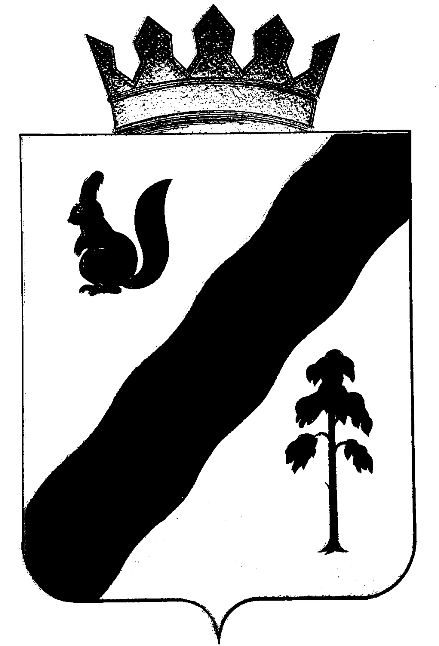 П О С Т А Н О В Л Е Н И ЕАДМИНИСТРАЦИИ ГАЙНСКОГО МУНИЦИПАЛЬНОГО ОКРУГАПЕРМСКОГО КРАЯО снятии режима функционирования «ПОВЫШЕННАЯ ГОТОВНОСТЬ» на территории Гайнского муниципального округаВ связи со стабилизацией гидрометеорологической обстановки, связанной с весенним половодьем на территории Гайнского муниципального округа администрация Гайнского муниципального округа ПОСТАНОВЛЯЕТ:1. С 14 час. 30 мин. 31мая 2022 г.  снять на территории Гайнского муниципального округа режим функционирования «ПОВЫШЕННАЯ ГОТОВНОСТЬ» для органов управления и сил Гайнского окружного звена территориальной подсистемы единой государственной системы предупреждения и ликвидации чрезвычайных ситуаций Пермского края (далее –окружное звено ТП РСЧС).2. Признать утратившим силу постановление администрации Гайнского муниципальногоокруга от 29.04.2022 № 346 «О введении режима функционирования  «ПОВЫШЕННАЯ ГОТОВНОСТЬ»  на территории Гайнского муниципального округа».3. Настоящее постановление вступает в силу после подписания и подлежит обнародованию в порядке, предусмотренном Уставом муниципального образования «Гайнский муниципальный округ».4. Контроль за исполнением данного постановления возложить на директора МКУ «УГЗ ГМО» Анфалову В.Е.И.о.главы муниципального округа – главы администрации Гайнского муниципального округа                                                    Л.М. Цырдя31.05.2022№393